HTML5趨勢發展與技術應用論壇(活動網址︰http://www.digitimes.com.tw/seminar/iii_20131217/index.asp?content1.htm)指導單位：經濟部技術處主辦單位：財團法人資訊工業策進會協辦單位：鴻海科技集團活動日期：(二) 08:30-16:50活動地點：高雄國際會議中心 會議室(高雄市鹽埕區中正四路274號)線上報名：https://ssl.digitimes.com.tw/OnLine4/DataInput.asp?ProdGroup=21217-0參加方式：免費報名，當日請攜帶報到通知單進行報到，              (本活動採預先線上報名並完成登錄手續，請勿偽造他人身份資料進行報名以免觸犯法律)傳真報名：+886-2-8712-0232洽詢專線：+886-2-8712-8866 分機319   葉小姐 (洽詢時間 09:30~12:30，13:30~18:30)報名回函 (煩請正楷詳細填寫以下資料，以便報名作業處理！)報名回函 (煩請正楷詳細填寫以下資料，以便報名作業處理！)報名回函 (煩請正楷詳細填寫以下資料，以便報名作業處理！)報名回函 (煩請正楷詳細填寫以下資料，以便報名作業處理！)報名回函 (煩請正楷詳細填寫以下資料，以便報名作業處理！)報名回函 (煩請正楷詳細填寫以下資料，以便報名作業處理！)報名回函 (煩請正楷詳細填寫以下資料，以便報名作業處理！)公司名稱公司統編公司統編地　　址學員姓名部　　門職　　稱職　　稱電　　話分機：分機：傳　　真傳　　真E-mail手　　機手　　機用餐需求□葷食    □素食    □不用餐□葷食    □素食    □不用餐□葷食    □素食    □不用餐□葷食    □素食    □不用餐□葷食    □素食    □不用餐□葷食    □素食    □不用餐產業別（可複選）□電腦與週邊□消費性電子□消費性電子□工業電腦/汽車電子□工業電腦/汽車電子□網路通訊產業別（可複選）□半導體□光電產品□光電產品□零組件□零組件□電信服務產業別（可複選）□軟體/資訊服務□安全產業□安全產業□量測儀器/生產設備□量測儀器/生產設備□流通/運輸/倉儲產業別（可複選）□產品/零組件批發□食衣住行育樂批發零□食衣住行育樂批發零□電機/電器電纜□電機/電器電纜□塑橡膠/生技製藥產業別（可複選）□水泥/石材□造紙/印刷□造紙/印刷□紡織/成衣/毛皮製品□紡織/成衣/毛皮製品□運輸工具及零組件製造產業別（可複選）□食品□建築營造業□建築營造業□醫療/社福服務業□醫療/社福服務業□金融及保險業產業別（可複選）□政府/政黨□軍方□軍方□教育/學術研究機構□教育/學術研究機構□觀光/餐飲產業別（可複選）□油電燃氣□其它□其它□公協會/財團法人□公協會/財團法人□農林漁牧產業別（可複選）□礦業及土石採取業□玻璃/陶瓷□玻璃/陶瓷□金屬基本及加工製造業□金屬基本及加工製造業□運動休閒/娛樂產品製造業產業別（可複選）□木竹製品製造業□家具及裝設品製造業□家具及裝設品製造業□專業、科學及技術服務□專業、科學及技術服務□文化、運動及休閒服務產業別（可複選）□大眾傳播□其他服務業□其他服務業附註基於本場活動通知及聯繫使用，DIGITIMES及此次活動合作夥伴將共同保有您的個人資訊。1.您是否願意收到本活動之主辦單位未來舉辦的相關活動訊息？    □是，我願意    □不，我不願意。主辦單位將於本活動結束後三個月內刪除您的報名資料。2.您是否希望收到DIGITIMES主辦及承辦的活動快報? □是，我願意 □不，我不願意基於本場活動通知及聯繫使用，DIGITIMES及此次活動合作夥伴將共同保有您的個人資訊。1.您是否願意收到本活動之主辦單位未來舉辦的相關活動訊息？    □是，我願意    □不，我不願意。主辦單位將於本活動結束後三個月內刪除您的報名資料。2.您是否希望收到DIGITIMES主辦及承辦的活動快報? □是，我願意 □不，我不願意基於本場活動通知及聯繫使用，DIGITIMES及此次活動合作夥伴將共同保有您的個人資訊。1.您是否願意收到本活動之主辦單位未來舉辦的相關活動訊息？    □是，我願意    □不，我不願意。主辦單位將於本活動結束後三個月內刪除您的報名資料。2.您是否希望收到DIGITIMES主辦及承辦的活動快報? □是，我願意 □不，我不願意基於本場活動通知及聯繫使用，DIGITIMES及此次活動合作夥伴將共同保有您的個人資訊。1.您是否願意收到本活動之主辦單位未來舉辦的相關活動訊息？    □是，我願意    □不，我不願意。主辦單位將於本活動結束後三個月內刪除您的報名資料。2.您是否希望收到DIGITIMES主辦及承辦的活動快報? □是，我願意 □不，我不願意基於本場活動通知及聯繫使用，DIGITIMES及此次活動合作夥伴將共同保有您的個人資訊。1.您是否願意收到本活動之主辦單位未來舉辦的相關活動訊息？    □是，我願意    □不，我不願意。主辦單位將於本活動結束後三個月內刪除您的報名資料。2.您是否希望收到DIGITIMES主辦及承辦的活動快報? □是，我願意 □不，我不願意基於本場活動通知及聯繫使用，DIGITIMES及此次活動合作夥伴將共同保有您的個人資訊。1.您是否願意收到本活動之主辦單位未來舉辦的相關活動訊息？    □是，我願意    □不，我不願意。主辦單位將於本活動結束後三個月內刪除您的報名資料。2.您是否希望收到DIGITIMES主辦及承辦的活動快報? □是，我願意 □不，我不願意注意事項本活動報名截止日為12月10日(二)。主辦單位將視報名狀況提前或延後線上報名時間。若報名者不克參加，可指派其他人選參加並通知主辦單位。本活動採預先線上報名並完成登錄手續，請勿偽造他人身份資料進行報名以免觸犯法律，主辦單位保留報名資格之最後審核權利，於活動前一天以電子郵件方式寄發「報到通知」，以示您的參加資格，若您未收到「報到通知」可來電詢問。本活動將於活動前一日寄發報到編號/QRCode通知信至您的電子信箱，請您於活動當日報到時，以紙本或螢幕出示報到編號/QRCode通知信，以快速完成報到。請於活動報到時間進行報到，未能準時報到或當天無法出席之人員，本活動無法為您保留講義及座位。本次活動若適逢天災(地震、颱風等)不可抗拒之因素，將延期舉辦時間另行通知。若因不可預測之突發因素，主辦單位得保留研討會課程及講師之變更權利。本活動報名截止日為12月10日(二)。主辦單位將視報名狀況提前或延後線上報名時間。若報名者不克參加，可指派其他人選參加並通知主辦單位。本活動採預先線上報名並完成登錄手續，請勿偽造他人身份資料進行報名以免觸犯法律，主辦單位保留報名資格之最後審核權利，於活動前一天以電子郵件方式寄發「報到通知」，以示您的參加資格，若您未收到「報到通知」可來電詢問。本活動將於活動前一日寄發報到編號/QRCode通知信至您的電子信箱，請您於活動當日報到時，以紙本或螢幕出示報到編號/QRCode通知信，以快速完成報到。請於活動報到時間進行報到，未能準時報到或當天無法出席之人員，本活動無法為您保留講義及座位。本次活動若適逢天災(地震、颱風等)不可抗拒之因素，將延期舉辦時間另行通知。若因不可預測之突發因素，主辦單位得保留研討會課程及講師之變更權利。本活動報名截止日為12月10日(二)。主辦單位將視報名狀況提前或延後線上報名時間。若報名者不克參加，可指派其他人選參加並通知主辦單位。本活動採預先線上報名並完成登錄手續，請勿偽造他人身份資料進行報名以免觸犯法律，主辦單位保留報名資格之最後審核權利，於活動前一天以電子郵件方式寄發「報到通知」，以示您的參加資格，若您未收到「報到通知」可來電詢問。本活動將於活動前一日寄發報到編號/QRCode通知信至您的電子信箱，請您於活動當日報到時，以紙本或螢幕出示報到編號/QRCode通知信，以快速完成報到。請於活動報到時間進行報到，未能準時報到或當天無法出席之人員，本活動無法為您保留講義及座位。本次活動若適逢天災(地震、颱風等)不可抗拒之因素，將延期舉辦時間另行通知。若因不可預測之突發因素，主辦單位得保留研討會課程及講師之變更權利。本活動報名截止日為12月10日(二)。主辦單位將視報名狀況提前或延後線上報名時間。若報名者不克參加，可指派其他人選參加並通知主辦單位。本活動採預先線上報名並完成登錄手續，請勿偽造他人身份資料進行報名以免觸犯法律，主辦單位保留報名資格之最後審核權利，於活動前一天以電子郵件方式寄發「報到通知」，以示您的參加資格，若您未收到「報到通知」可來電詢問。本活動將於活動前一日寄發報到編號/QRCode通知信至您的電子信箱，請您於活動當日報到時，以紙本或螢幕出示報到編號/QRCode通知信，以快速完成報到。請於活動報到時間進行報到，未能準時報到或當天無法出席之人員，本活動無法為您保留講義及座位。本次活動若適逢天災(地震、颱風等)不可抗拒之因素，將延期舉辦時間另行通知。若因不可預測之突發因素，主辦單位得保留研討會課程及講師之變更權利。本活動報名截止日為12月10日(二)。主辦單位將視報名狀況提前或延後線上報名時間。若報名者不克參加，可指派其他人選參加並通知主辦單位。本活動採預先線上報名並完成登錄手續，請勿偽造他人身份資料進行報名以免觸犯法律，主辦單位保留報名資格之最後審核權利，於活動前一天以電子郵件方式寄發「報到通知」，以示您的參加資格，若您未收到「報到通知」可來電詢問。本活動將於活動前一日寄發報到編號/QRCode通知信至您的電子信箱，請您於活動當日報到時，以紙本或螢幕出示報到編號/QRCode通知信，以快速完成報到。請於活動報到時間進行報到，未能準時報到或當天無法出席之人員，本活動無法為您保留講義及座位。本次活動若適逢天災(地震、颱風等)不可抗拒之因素，將延期舉辦時間另行通知。若因不可預測之突發因素，主辦單位得保留研討會課程及講師之變更權利。本活動報名截止日為12月10日(二)。主辦單位將視報名狀況提前或延後線上報名時間。若報名者不克參加，可指派其他人選參加並通知主辦單位。本活動採預先線上報名並完成登錄手續，請勿偽造他人身份資料進行報名以免觸犯法律，主辦單位保留報名資格之最後審核權利，於活動前一天以電子郵件方式寄發「報到通知」，以示您的參加資格，若您未收到「報到通知」可來電詢問。本活動將於活動前一日寄發報到編號/QRCode通知信至您的電子信箱，請您於活動當日報到時，以紙本或螢幕出示報到編號/QRCode通知信，以快速完成報到。請於活動報到時間進行報到，未能準時報到或當天無法出席之人員，本活動無法為您保留講義及座位。本次活動若適逢天災(地震、颱風等)不可抗拒之因素，將延期舉辦時間另行通知。若因不可預測之突發因素，主辦單位得保留研討會課程及講師之變更權利。DIGITIMES隱私權聲明您瞭解並同意填具本報名表上所列之所有欄位資訊，如未填寫完成或您不同意提供某些特定資訊，您將有可能無法報名成功或收不到報到成功通知信、報到編號、或後續與活動相關之訊息。基於本場活動通知及聯繫使用，DIGITIMES及合作夥伴將共同保有您的個人資訊。您瞭解並同意DIGITIMES為客戶管理、服務等目的，在您於本活動報名資料表上所勾選同意之範圍內，得蒐集、處理、利用您所提供的個資，並將其提供予本活動的合作夥伴。這些合作夥伴可能會將您的個人資料用於提供後續產品及服務事宜，與您進行商務接洽。除上述目的、法令要求及您勾選同意外，DIGITIMES會妥善保存您提供的資料，不會將這些資料挪為他用。有關於您報名提供之個人資料，您得向本公司請求查閱、閱覽、製給複本、補充、更正、停止蒐集/處理/利用、或刪除。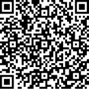 查看DIGITIMES完整隱私權您瞭解並同意填具本報名表上所列之所有欄位資訊，如未填寫完成或您不同意提供某些特定資訊，您將有可能無法報名成功或收不到報到成功通知信、報到編號、或後續與活動相關之訊息。基於本場活動通知及聯繫使用，DIGITIMES及合作夥伴將共同保有您的個人資訊。您瞭解並同意DIGITIMES為客戶管理、服務等目的，在您於本活動報名資料表上所勾選同意之範圍內，得蒐集、處理、利用您所提供的個資，並將其提供予本活動的合作夥伴。這些合作夥伴可能會將您的個人資料用於提供後續產品及服務事宜，與您進行商務接洽。除上述目的、法令要求及您勾選同意外，DIGITIMES會妥善保存您提供的資料，不會將這些資料挪為他用。有關於您報名提供之個人資料，您得向本公司請求查閱、閱覽、製給複本、補充、更正、停止蒐集/處理/利用、或刪除。查看DIGITIMES完整隱私權您瞭解並同意填具本報名表上所列之所有欄位資訊，如未填寫完成或您不同意提供某些特定資訊，您將有可能無法報名成功或收不到報到成功通知信、報到編號、或後續與活動相關之訊息。基於本場活動通知及聯繫使用，DIGITIMES及合作夥伴將共同保有您的個人資訊。您瞭解並同意DIGITIMES為客戶管理、服務等目的，在您於本活動報名資料表上所勾選同意之範圍內，得蒐集、處理、利用您所提供的個資，並將其提供予本活動的合作夥伴。這些合作夥伴可能會將您的個人資料用於提供後續產品及服務事宜，與您進行商務接洽。除上述目的、法令要求及您勾選同意外，DIGITIMES會妥善保存您提供的資料，不會將這些資料挪為他用。有關於您報名提供之個人資料，您得向本公司請求查閱、閱覽、製給複本、補充、更正、停止蒐集/處理/利用、或刪除。查看DIGITIMES完整隱私權您瞭解並同意填具本報名表上所列之所有欄位資訊，如未填寫完成或您不同意提供某些特定資訊，您將有可能無法報名成功或收不到報到成功通知信、報到編號、或後續與活動相關之訊息。基於本場活動通知及聯繫使用，DIGITIMES及合作夥伴將共同保有您的個人資訊。您瞭解並同意DIGITIMES為客戶管理、服務等目的，在您於本活動報名資料表上所勾選同意之範圍內，得蒐集、處理、利用您所提供的個資，並將其提供予本活動的合作夥伴。這些合作夥伴可能會將您的個人資料用於提供後續產品及服務事宜，與您進行商務接洽。除上述目的、法令要求及您勾選同意外，DIGITIMES會妥善保存您提供的資料，不會將這些資料挪為他用。有關於您報名提供之個人資料，您得向本公司請求查閱、閱覽、製給複本、補充、更正、停止蒐集/處理/利用、或刪除。查看DIGITIMES完整隱私權您瞭解並同意填具本報名表上所列之所有欄位資訊，如未填寫完成或您不同意提供某些特定資訊，您將有可能無法報名成功或收不到報到成功通知信、報到編號、或後續與活動相關之訊息。基於本場活動通知及聯繫使用，DIGITIMES及合作夥伴將共同保有您的個人資訊。您瞭解並同意DIGITIMES為客戶管理、服務等目的，在您於本活動報名資料表上所勾選同意之範圍內，得蒐集、處理、利用您所提供的個資，並將其提供予本活動的合作夥伴。這些合作夥伴可能會將您的個人資料用於提供後續產品及服務事宜，與您進行商務接洽。除上述目的、法令要求及您勾選同意外，DIGITIMES會妥善保存您提供的資料，不會將這些資料挪為他用。有關於您報名提供之個人資料，您得向本公司請求查閱、閱覽、製給複本、補充、更正、停止蒐集/處理/利用、或刪除。查看DIGITIMES完整隱私權您瞭解並同意填具本報名表上所列之所有欄位資訊，如未填寫完成或您不同意提供某些特定資訊，您將有可能無法報名成功或收不到報到成功通知信、報到編號、或後續與活動相關之訊息。基於本場活動通知及聯繫使用，DIGITIMES及合作夥伴將共同保有您的個人資訊。您瞭解並同意DIGITIMES為客戶管理、服務等目的，在您於本活動報名資料表上所勾選同意之範圍內，得蒐集、處理、利用您所提供的個資，並將其提供予本活動的合作夥伴。這些合作夥伴可能會將您的個人資料用於提供後續產品及服務事宜，與您進行商務接洽。除上述目的、法令要求及您勾選同意外，DIGITIMES會妥善保存您提供的資料，不會將這些資料挪為他用。有關於您報名提供之個人資料，您得向本公司請求查閱、閱覽、製給複本、補充、更正、停止蒐集/處理/利用、或刪除。查看DIGITIMES完整隱私權